門川地域ブランド認定商品募集本町の地域資源や地場産品などの魅力ある商品を「門川ブランド」として認定し、情報発信しながら販路拡大を推進するとともに、ふるさと納税等の関係人口や観光旅行者等の交流人口の増加、地域経済の活性化を図ります。《申請から認定までの流れ》事前相談（商工部門の事業者はまちづくり推進課、農林水産部門の事業者は農林水産課）申請書作成・提出門川ブランド推進会議において審査・認定《門川ブランド認定ロゴマーク》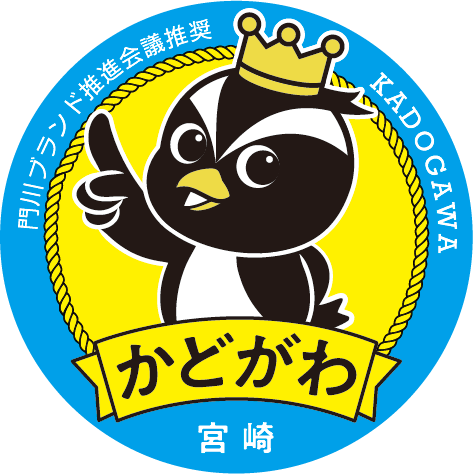 《認定を受けると》門川ブランド認定証を交付します。認定ロゴマークを認定商品に掲示し販売することができます。町がホームページ、広報、その他メディア等へ情報発信します。《認定基準》門川町内に、本店もしくは支店の営業所がある次のいずれか一つに該当する生産品、原材料に門川町産品が含まれる加工工程を門川町において行っている門川町にゆかり（製法、歴史、モチーフ、伝統、ストーリー等）がある安心・安全な商品づくりに心がけている《その他》　＊申請受付は随時行います。　＊認定審査は７月（５・６月申請案件）、１０月（７～９月申請案件）を予定しています。（その後は申請状況をみながら審査会を開催します。）　＊審査会では試食を行いますので、試食品（１口程度のものを２０食）を準備してください。なお、試食品の準備に係る費用は申請者の負担となります。問い合わせ：まちづくり推進課商工観光係　☎６３－１１４０（２９２）